УЧЕБНЫЙ ЦЕНТРПРОФЕССИОНАЛЬНОГО ОБРАЗОВАНИЯ ООО «Курсор» приглашает пройти краткосрочное обучение по следующим профессиям рабочих:Форма обучения очная, очно-заочная, с применением дистанционных образовательных технологийПо каждой профессии рабочего возможно: профессиональная подготовка, переподготовка и повышение квалификацииПриём заявок на обучение и формирование групп осуществляется в течение календарного годаНабор на другие профессии рабочих и должности служащих осуществляется по запросу заказчика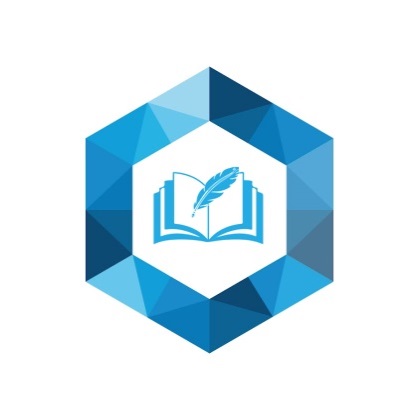 Учебный центрпрофессиональногообразованияООО «КУРСОР»305000 г. Курск, ул. Володарского, д.70, помещение 1, офис 1тел. +7(920)727-51-42        +7(4712)74-66-17E-mail: info@kursor.net№Наименование профессии рабочегоСтоимость за 1 чел., руб.Автомеханик 6 000Аккумуляторщик 6 000Антикоррозийщик 6 000Аппаратчик нагрева теплоносителей 6 000Аппаратчик нейтрализации 6 000Аппаратчик подготовки сырья 6 000Аппаратчик химводоочистки 6 000Арматурщик 6 000Бетонщик6 000Вальцовщик  6 000Вальщик леса 6 000Водитель погрузчика 6 000Водитель электро- и автотележки 6 000Вышкомонтажник 6 000Вышкомонтажник-сварщик 6 000Гранитчик 6 000Дорожный рабочий 6 000Дробильщик 6 000Жестянщик6 000Зацепщик6 000Изолировщик на термоизоляции 6 000Изолировщик-пленочник 6 000Испытатель абразивов 6 000Каменщик 6 000Контролер качества ОТК 6 000Контролер лома и отходов металла 6 000Кровельщик по рулонным кровлям и по кровлям из штучных материалов 6 000Кузнец на молотах и прессах 6 000Лаборант по физико-механическим испытаниям 6 000Лаборант химического анализа 6 000Литейщик вакуумного, центробежно-вакуумного и центробежного литья 6 000Литейщик металлов и сплавов 6 000Литейщик на машинах для литья под давлением 6 000Литейщик пластмасс 6 000Литейщик цветных металлов 6 000Лифтер  6 000Маляр по отделке декораций 6 000Маляр строительный 6 000Машинист автобетононасоса 6 000Машинист автовышки и автогидроподъемника  6 000Машинист автогрейдера 6 000Машинист автоямобура 6 000Машинист бульдозера 6 000Машинист бурильно-крановой установки 6 000Машинист двигателей внутреннего сгорания 6 000Машинист завалочной машины  6 000Машинист загрузочных механизмов  6 000Машинист заправочной машины 6 000Машинист компрессора передвижного 6 000Машинист компрессорных установок  6 000Машинист конвейера 6 000Машинист копра 6 000Машинист (кочегар) котельной 6 000Машинист крана (крановщик) 6 000Машинист крана автомобильного  6 000Машинист моечных машин 6 000Машинист насосных установок 6 000Машинист подъемника  6 000Машинист подъемника грузопассажирского строительного 6 000Машинист рубительной машины 6 000Машинист смесителя асфальтобетона передвижного 6 000Машинист телескопического фронтального погрузчика 6 000Машинист технологических компрессоров 6 000Машинист трубоукладчика 6 000Машинист экструдера 6 000Машинист электростанции передвижной 6 000Машинист эскалатора 6 000Мойщик-сушильщик металла 6 000Монтажник каркасно-обшивных конструкций 6 000Монтажник линейных трубопроводов 6 000Монтажник наружных трубопроводов 6 000Монтажник оборудования предприятий химической и нефтяной промышленности 6 000Монтажник по монтажу стальных и железобетонных конструкций 6 000Монтажник санитарно-технических систем и оборудования 6 000Монтажник светопрозрачных конструкций 6 000Монтажник систем вентиляции, кондиционирования воздуха, пневмотранспорта и аспирации 6 000Монтажник слаботочных систем охраны и безопасности  6 000Монтажник строительных лесов и подмостей 6 000Монтажник технологических трубопроводов 6 000Монтажник технологического оборудования и связанных с ним конструкций 6 000Наладчик сварочного и газоплазморезательного оборудования 6 000Наладчик станков и манипуляторов с программным управлением 6 000Наладчик технологического оборудования 6 000Наладчик холодноштамповочного оборудования 6 000Наполнитель баллонов 6 000Облицовщик-плиточник  6 000Обрубщик 6 000Огнеупорщик 6 000Оператор автоматических и полуавтоматических линий холодноштамповочного оборудования  6 000Оператор асфальтосмесительной установки 6 000Оператор бетоносмесительной установки 6 000Оператор заправочных станций  6 000Оператор котельной  6 000Оператор лазерной установки 6 000Оператор (машинист) крана-манипулятора 6 000Оператор платформы подъемной 6 000Оператор производства формованного полиуретана и пенополиуретана 6 000Оператор станков с программным управлением 6 000Оператор-термист на передвижных термических установках 6 000Оператор технологических установок 6 000Паяльщик 6 000Пескоструйщик 6 000Плавильщик 6 000Плавильщик металла и сплавов 6 000Плотник 6 000Подсобный рабочий 6 000Прессовщик лома и отходов металла 6 000Прессовщик химического волокна 6 000Рабочий по комплексному обслуживанию и ремонту зданий 6 000Резчик металла на ножницах и прессах 6 000Резчик ручной кислородной резки 6 000Резчик ручной плазменной резки 6 000Резчик холодного металла 6 000Ремонтировщик резиновых изделий 6 000Рихтовщик кузовов 6 000Сварщик-бригадир 6 000Сварщик газовой сварки 6 000Сварщик дуговой сварки неплавящимся электродом в защитном газе 6 000Сварщик дуговой сварки плавящимся электродом в защитном газе 6 000Сварщик дуговой сварки под флюсом 6 000Сварщик дуговой сварки самозащитной проволокой 6 000Сварщик на машинах контактной (прессовой) сварки 6 000Сварщик-оператор механизированной, автоматической и роботизированной сварки 6 000Сварщик ручной дуговой сварки плавящимся покрытым электродом 6 000Сварщик ручной сварки полимерных материалов 6 000Сварщик частично механизированной сварки плавлением 6 000Сверловщик 6 000Слесарь аварийно-восстановительных работ (АВР) 6 000Слесарь аварийно-восстановительных работ (АВР) в газовом хозяйстве 6 000Слесарь механосборочных работ (МСР) 6 000Слесарь по контрольно-измерительным приборам и автоматике  (КИП и А) 6 000Слесарь по обслуживанию и ремонту оборудования 6 000Слесарь по ремонту автомобилей 6 000Слесарь по ремонту дорожно-строительных машин и тракторов 6 000Слесарь по ремонту и обслуживанию систем вентиляции и кондиционирования 6 000Слесарь по ремонту котельного оборудования 6 000Слесарь по ремонту оборудования котельных и пылеприготовительных цехов 6 000Слесарь по ремонту сельскохозяйственных машин и оборудования 6 000Слесарь по ремонту технологических установок 6 000Слесарь по сборке металлоконструкций 6 000Слесарь по эксплуатации и ремонту газового оборудования (ЭРГО) 6 000Слесарь по эксплуатации и ремонту подземных газопроводов 6 000Слесарь-инструментальщик 6 000Слесарь-ремонтник 6 000Слесарь-сантехник 6 000Сливщик-разливщик  6 000Специалист по техническому контролю качества продукции 6 000Станочник деревообрабатывающих станков 6 000Станочник-распиловщик 6 000Станочник широкого профиля 6 000Столяр 6 000Стропальщик 6 000Термист 6 000Токарь 6 000Токарь-расточник 6 000Трубопроводчик линейный 6 000Формовщик железобетонных изделий и конструкций 6 000Фрезеровщик 6 000Футеровщик (кислотоупорщик) 6 000Чистильщик6 000Шлифовщик 6 000Штамповщик 6 000Штукатур 6 000Электромеханик по лифтам 6 000Электромеханик по средствам автоматики и приборам технологического оборудования 6 000Электромонтажник по кабельным сетям 6 000Электромонтажник по освещению и осветительным сетям 6 000Электромонтажник по силовым сетям и электрооборудованию 6 000Электромонтер контактной сети 6 000Электромонтер линейных сооружений телефонной связи и радиофикации 6 000Электромонтер оперативно-выездной бригады 6 000Электромонтер по ремонту воздушных линий электропередачи 6 000Электромонтер по ремонту и обслуживанию электрооборудования  6 000Электромонтер по эксплуатации распределительных сетей 6 000Электрослесарь по ремонту электрооборудования электростанций 6 000По результатам обучения слушатель получает свидетельство о профессии рабочего и должности служащего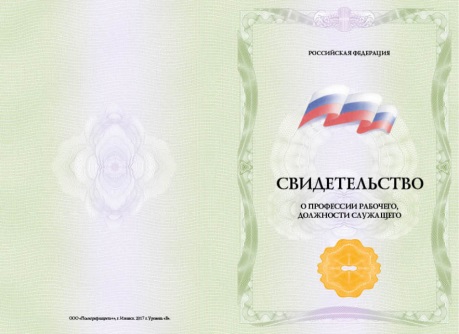 